Hampshire CollegeAmericans with Disabilities Act – Functional Limitations FormSection I – Employee InformationSection II – Professional’s Evaluation(over)Section III – Level of Mental, Emotional, and Sensory LimitationsSection IV – Diagnosing Professional’s CommentsPlease include additional documentation to support the request for accommodation as well as a cover letter on professional stationary.Employee Name:Employee Name:Date:Department:Supervisor:Supervisor’s Phone:Treating Professional:Professional’s Phone:Professional’s license #:I certify that the employee has a physical, mental, emotional, impairment that limits one or more major life activity. The life function affected is (circle all that apply):Caring for oneself, performing manual tasks, walking, seeing, hearing, sitting, speaking, breathing, learning, working, remembering, reasoning, other (please describe)Below, please indicate the limitations of the employee.I certify that the employee has a physical, mental, emotional, impairment that limits one or more major life activity. The life function affected is (circle all that apply):Caring for oneself, performing manual tasks, walking, seeing, hearing, sitting, speaking, breathing, learning, working, remembering, reasoning, other (please describe)Below, please indicate the limitations of the employee.I certify that the employee has a physical, mental, emotional, impairment that limits one or more major life activity. The life function affected is (circle all that apply):Caring for oneself, performing manual tasks, walking, seeing, hearing, sitting, speaking, breathing, learning, working, remembering, reasoning, other (please describe)Below, please indicate the limitations of the employee.I certify that the employee has a physical, mental, emotional, impairment that limits one or more major life activity. The life function affected is (circle all that apply):Caring for oneself, performing manual tasks, walking, seeing, hearing, sitting, speaking, breathing, learning, working, remembering, reasoning, other (please describe)Below, please indicate the limitations of the employee.Physical ActivityMild LimitationModerate LimitationSevere LimitationSittingStandingWalkingBending OverClimbingReaching OverheadKneelingPushing & PullingCrouching/stoopingLifting or Carrying    10 lbs or less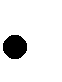     11 to 25 lbs    26 to 50 lbs    51 to 75 lbs    76 to 100 lbs    Over 100 lbsRepetitive Use of Hands    Right Only    Left Only    BothSimple/Light Grasping    Right Only    Left Only    BothFirm/Strong Grasping    Right Only    Left Only    BothFine Motor, right handFine Motor, left handPace of WorkFast	Avg	Below AvgReasoningMild	Moderate	SevereManage Multiple PrioritiesMild	Moderate	SevereHearingMild	Moderate	SevereIntense Customer InteractionMild	Moderate	SevereReadingMild	Moderate	SevereMultiple StimuliMild	Moderate	SevereAnalyzingMild	Moderate	SevereFrequent ChangeMild	Moderate	SevereVerbal CommunicationMild	Moderate	SevereShort-term MemoryMild	Moderate	SevereWritten CommunicationMild	Moderate	SevereLong-term MemoryMild	Moderate	SevereVisionMild	Moderate	SevereAttention SpanMild	Moderate	SevereThe above limitations are permanent.YesNoComment:Comment:Professional’s Signature:Professional’s Signature:Professional’s Signature:Professional’s Signature:Date:Office Phone #:Print Professional’s Name:Print Professional’s Name:Print Professional’s Name:Print Professional’s Name:Professional’s license #: